Micro-organisms: Introduction to Microbes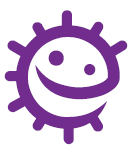 Lesson 1: Introduction to MicrobesStudents are introduced to the exciting world of microbes. In this lesson they will learn about bacteria, viruses and fungi, their different shapes and the factthat they are found everywhere. Learning OutcomesAll students will: Understand that useful bacteria are found in our body. Understand that microbes come in different sizes. Understand the key differences between the three main types of microbeMost students will: Understand using a variety of scientific concepts and models, how to develop scientific explanations. Curriculum LinksPHSE/RHSE Health and preventionScience Scientific thinking Analysis and evaluation Experimental skills and strategiesBiologyDevelopment of medicinesCells Health and diseaseEnglish Reading WritingArt and designGraphic communication Lesson 1: Introduction to MicrobesResources RequiredIntroduction Per student Copy of SH1 Main Activity: Microbe Mayhem Per group Copy of SH2 Copy of SH3 Copy of SH4 Copy of SH5 Extension Activity: Posters Per student Pens/pencils Paper Alternative Main Activity: Peer Education Per group Groups of 3 or 4 studentsSupporting MaterialsSH1 How Big is a Microbe?SH2 Microbe MayhemSH3 Microbe MayhemSH4 Microbe MayhemSH5 Microbe MayhemSW1 QuizAdvanced PreparationCut out and laminate a set of playing cards (SH2 – SH5) for each group. Lesson 1: Introduction to MicrobesKey WordsBacteriaCellFungiMicrobeMicroscope PathogenVirusHealth & SafetyFor safe microbiological practices in the classroom consult CLEAPPSwww.cleapps.org.uk Weblinkse-bug.eu/eng/KS4/lesson/ Introduction-to-Microbes IntroductionBegin the lesson by asking students what they already know about microbes. Most students will already know that microbes can cause illness but may not know that microbes can also be good for us. Ask the class where they would look if they wanted to find microbes. Do they think microbes are important to us? Explain that microbes are the smallest living creatures on Earth and that the word micro-organism literally translates into micro: small and organism: life. Microbes are so small they cannot be seen without the use of a microscope. Antonie van Leeuwenhoek created the first microscope in 1676. He used it to examine various items around his home and termed the living creatures (bacteria) he found on scrapings from his teeth ‘animalcules’. Show the class that there are three different types of microbe: bacteria, viruses and fungi. Use SH1 to demonstrate how these three microbes vary in shape and structure. Highlight to the class that microbes can be found EVERYWHERE – floating around in the air we breathe, on the food we eat, in the water we drink and on the surface of and in our bodies. Emphasise that although there are harmful microbes that can make us ill, there are many more useful microbes that we can use. Emphasise that although microbes cause disease, there are also useful microbes. Ask students to identify some benefits of useful microbes. If they cannot, provide examples for them e.g. Lactobacillus in yoghurt, probiotic bacteria in our gut which aid digestion and the fungus Penicillium which produces the antibiotic Penicillin.ActivityMain Activity: Microbe Mayhem In this activity groups of 3-4 students play a card game which helps them remember some of the technical words relating to microbes as well as familiarising students with a variety of microbial names, the differences in size, capability of causing harm and if antibiotic resistance occurs. Microbe size and number of species are correct at the time of resource development; however as new microbes are continuously being discovered and reclassified, these numbers may be subject to change. The remaining numbers presented are only to be used as a guide and are illustrative only. There is no formulae to create these and they may also be subject to change i.e. bacterial species may develop resistance to more antibiotics resulting in them having a higher number being more dangerous to humans. Hand out a set of Microbe Mayhem playing cards SH2 - SH5 to each group. Let the students know that ‘nm’ on the playing cards stands for nanometres. There are ten million nanometres in a centimetre. Game rules  The dealer should shuffle the cards well and deal all the cards face down to each player. Each player holds their cards face up so that they can see the top card only. The player to the dealer’s left starts by reading out the name of the microbe on the top card and chooses an item to read (e.g. Size 50). In a clockwise direction, the other players then read out the same item. The player with the highest value wins, taking the other players top cards and placing them to the bottom of their pile. reads out the name of the microbe on their next card and selects the item to compare. If two or more players have the same top value then all the cards are placed in the middle and the same player chooses again from the next card. The winner then takes the cards in the middle. The person with all the cards at the end is the winner.Alternative Main Activity: Peer EducationDivide the class into groups of 3 – 4 students. Explain to the students that they will be creating a presentation to teach a group of their younger peers about microbes. Allow the students to choose the level at which they want their presentation to be aimed – EY, KS1, KS2 or KS3. Ask student to design an engaging presentation to teach their younger peers the following: What are microbes? Where are microbes found? Microbial shapes and structures Microbes that are good or bad for humans Suggest to students that their presentations should include amazing microbe facts, interactive elements or activities and they should make the presentation visually engaging for a younger audience.Extension Activities Divide the class into groups of 3 – 4 students. Each group should research and create a poster to reinforce learning on one of the following topics: Choose a specific type of bacterium, virus or fungus e.g. Salmonella, Influenza A or Penicillium. The poster should include: Structure of that microbe The different places they can be found How they affect humans in either a good or bad way Any specific growth requirements of that group of microbes OR A timeline poster on the history of microbes. This poster may include: 1676: van Leeuwenhoek discovers ‘animalcules’ using homemade microscope 1796: Jenner discovers smallpox vaccination 1850: Semmelweis advocated washing hands to stop the spread of disease 1861: Pasteur publishes germ theory: the concept that germs cause disease 1892: Ivanovski discovers viruses 1905: Koch awarded Nobel Prize in Medicine for his work understanding tuberculosis and its causes 1929: Fleming discovers antibioticsLearning ConsolidationCheck for understanding by asking students if the following statements are true or false. There are two main types of microbes: bacteria and fungi? Answer: False, there are three main types: bacteria, viruses and fungi. Bacteria have three main shapes, cocci (balls), bacilli (rods) and spirals. Answer: True. Microbes are only in the food we eat. Answer: False, there are microbes everywhere, floating around in the air we breathe, on the food we eat, in the water we drink and on the surface of and in our bodies, even inside volcanoes. Microbes can be useful, harmful or both. Answer: True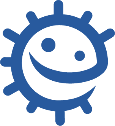 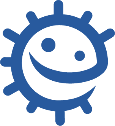 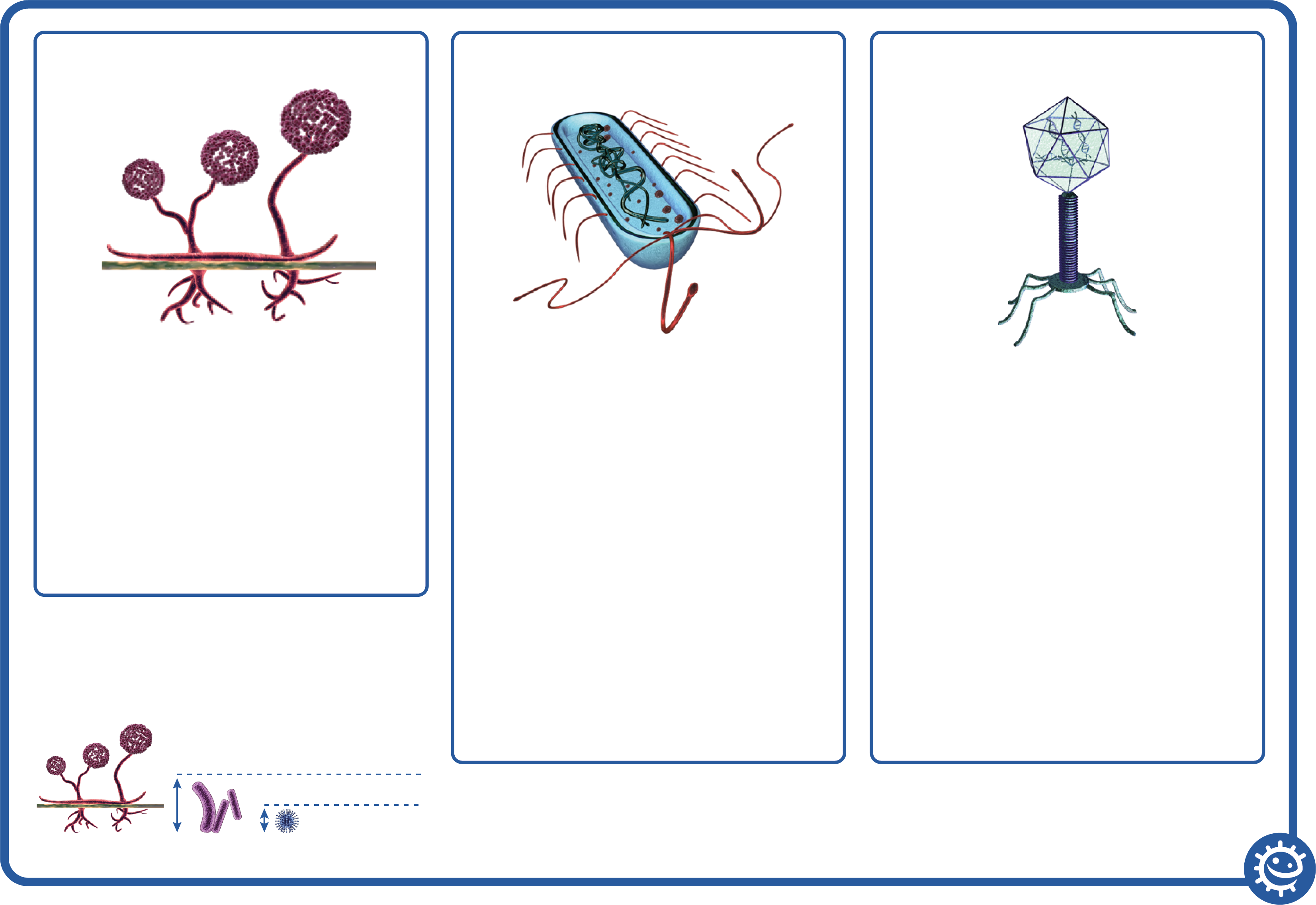 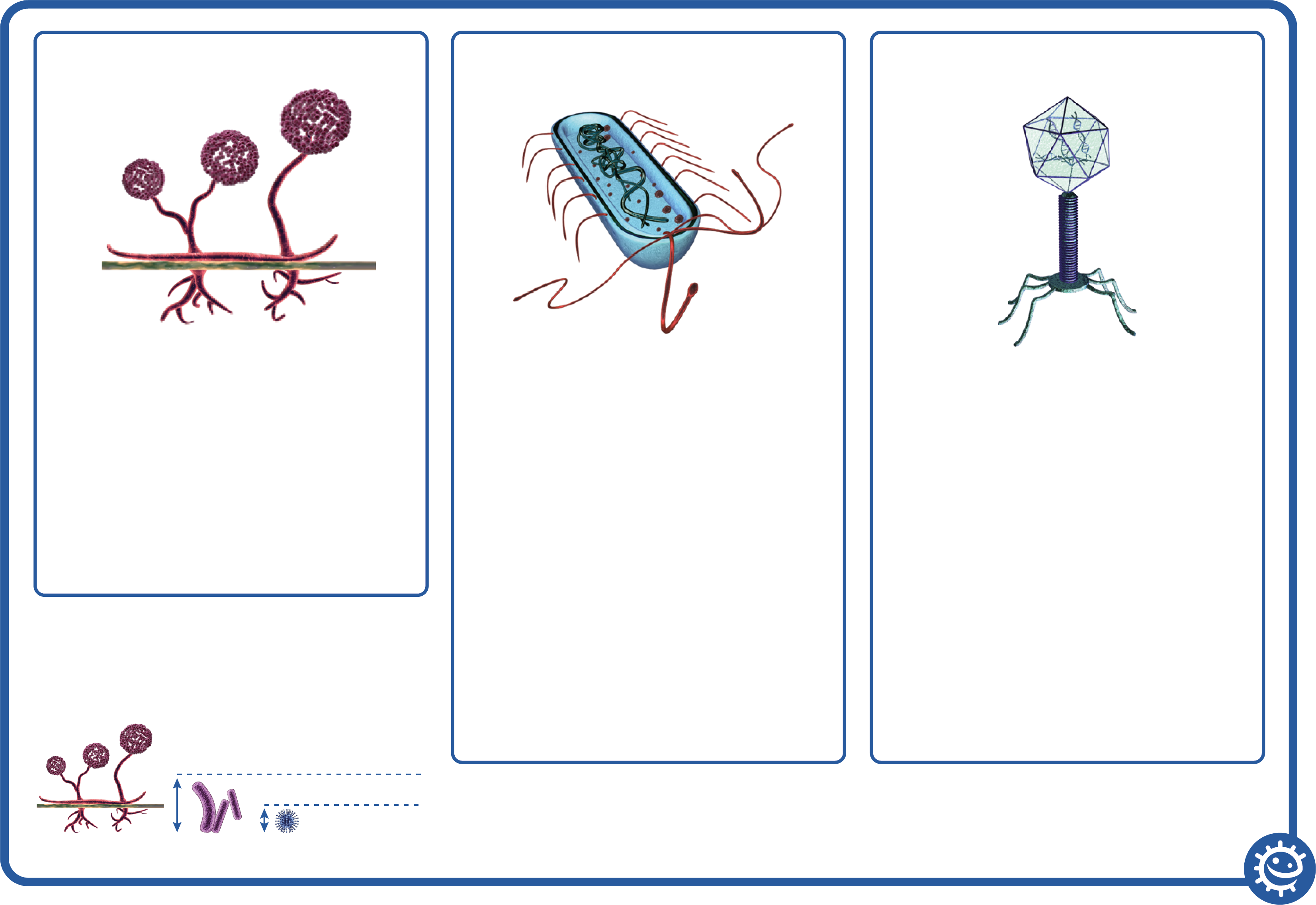 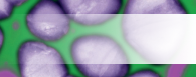 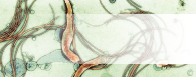 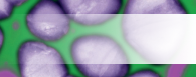 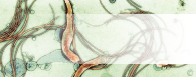 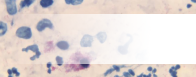 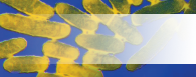 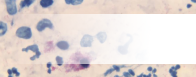 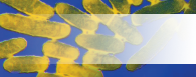 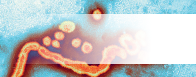 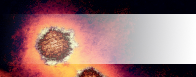 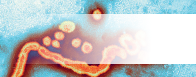 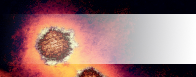 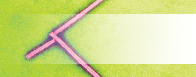 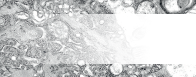 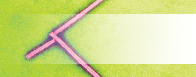 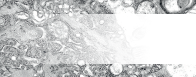 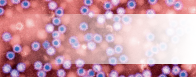 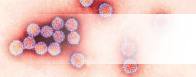 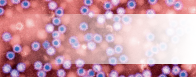 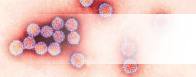 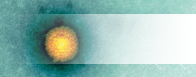 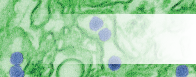 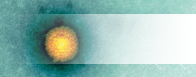 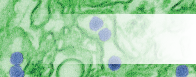 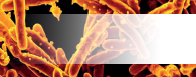 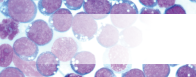 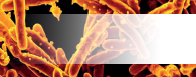 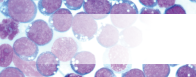 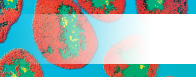 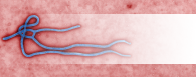 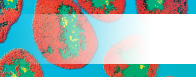 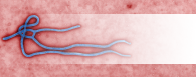 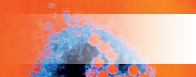 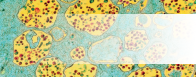 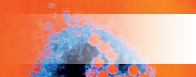 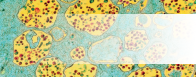 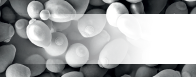 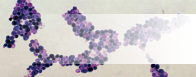 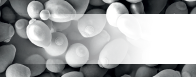 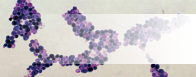 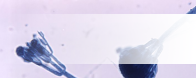 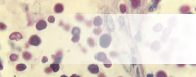 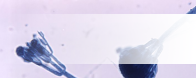 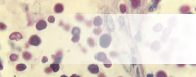 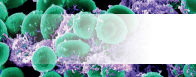 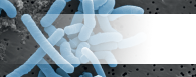 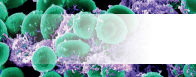 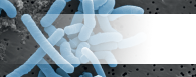 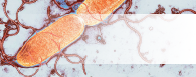 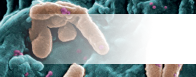 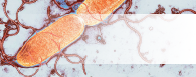 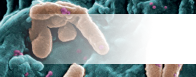 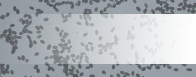 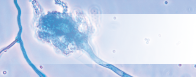 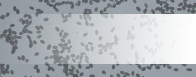 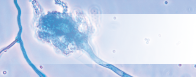 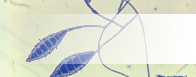 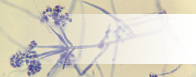 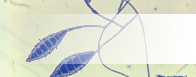 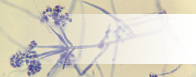 